5. třída                                                                        Jméno žáka: V listopadu se slaví svátek svaté Kateřiny.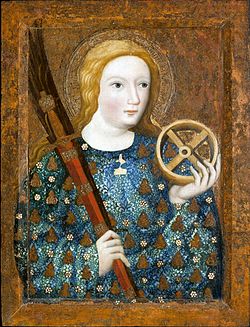 Svatá Kateřina patří mezi oblíbené světice. Byla velmi moudrá, krásná a vládla slovem. Za své přesvědčení byla mučena, ale její víra nebyla zlomena. Proto jí byla sťata hlava. Kateřina se stala patronkou umělců a studentů a také ochránkyní některých řemesel. Je ochránkyní mnoha významných univerzit, jako je Karlova univerzita v Praze nebo Sorbonna v Paříži. Mezi nejznámější zvyky patřily tancovačky. Bývali to poslední zábavy v roce, protože brzy poté nastává postní adventní období. Zároveň se ještě pilo a hodovalo. Tyto zábavy byly ojedinělé tím, že hlavními organizátorkami byly ženy. Všechno, co mělo kola (například kolovraty, mlýny, povozy…), muselo v tento den stát a nesmělo se s nimi pracovat. Svátkem Kateřiny začalo období přástek, kdy se začal na kolovratech zpracovávat len. Zvykem bylo, jako u draní peří, že se hospodyně scházely v jednom stavení a při práci při svíčce si povídaly různé pohádky a příběhy.Pranostiky: Svatá Kateřina zakazuje muziku.
Svatá Kateřina dává housle do komína.
Na svatou Kateřinu schováme se pod peřinu.Legenda: Kateřina žila na rozhraní 3. a 4. století v Egyptě. Byla krásná, moudrá a vládla slovem. Vyznávala křesťanskou víru – vyzvala císaře, aby začal věřit v Boha, ale ten ji za to uvrhl do vězení. Kateřina byla krutě mučena (vytvořen zvláštní nástroj v podobě kola s hroty – uhodil do něj blesk a zničil ho). Nakonec byla Kateřina sťata.Když bylo křesťanství uznáno jako rovnoprávně náboženství, byla Kateřina prohlášena za svatou mučednici. Říká se, že její mrtvé tělo přemístili andělé do kláštera na hoře Sinaj.Otázky k textu:Odkud Kateřina pocházela: Jaké zvyky se spojují se svátkem sv. Kateřiny: Co znamená slovo – přástky: Na čem byla mučena Kateřina:                                                                                              Vysvětli text pranostiky: Na svatou Kateřinu schováme se pod peřinu.Kdy slavíme svátek Kateřiny: Vyhledej význam slova LEGENDA=